Малюнок 1. 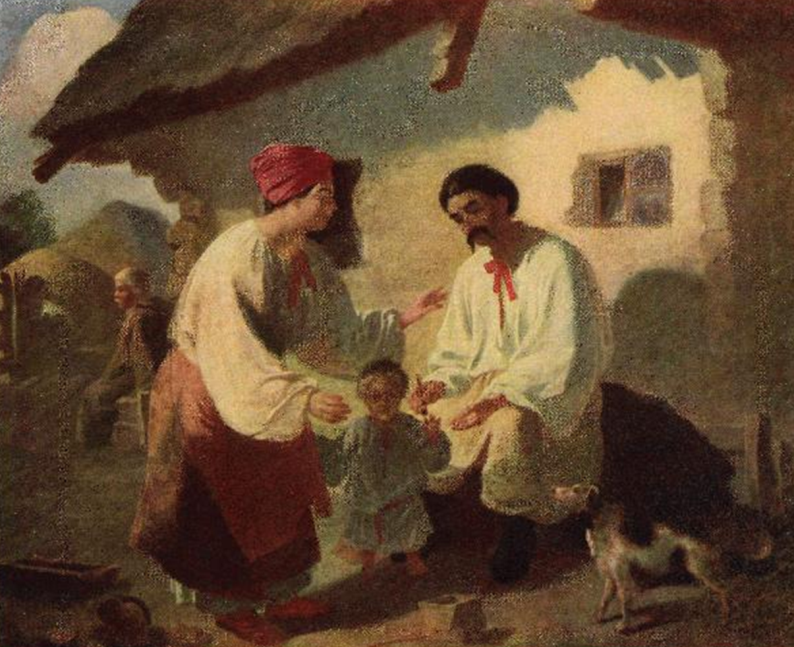 Малюнок 2. 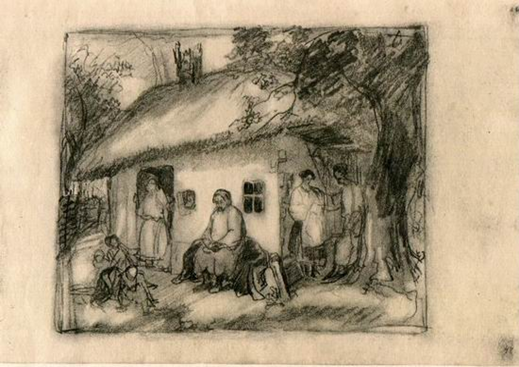 Малюнок 3. 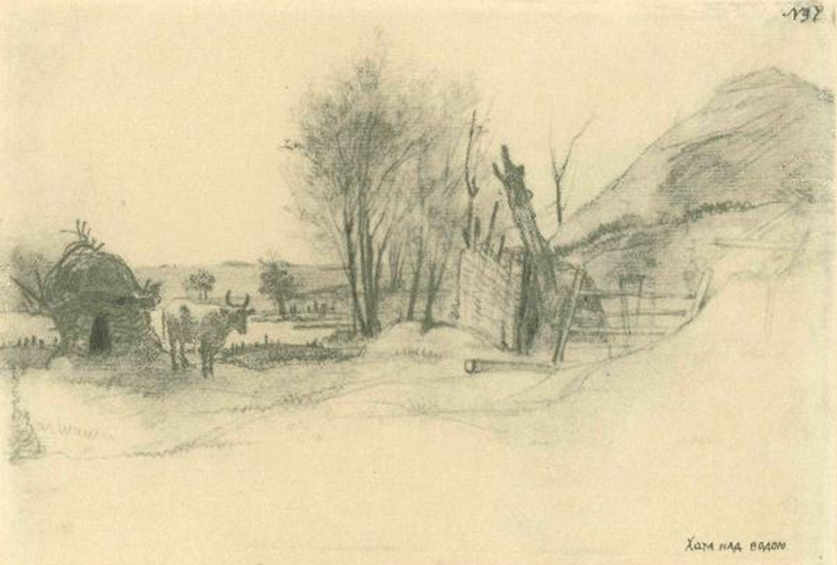 Малюнок 4. 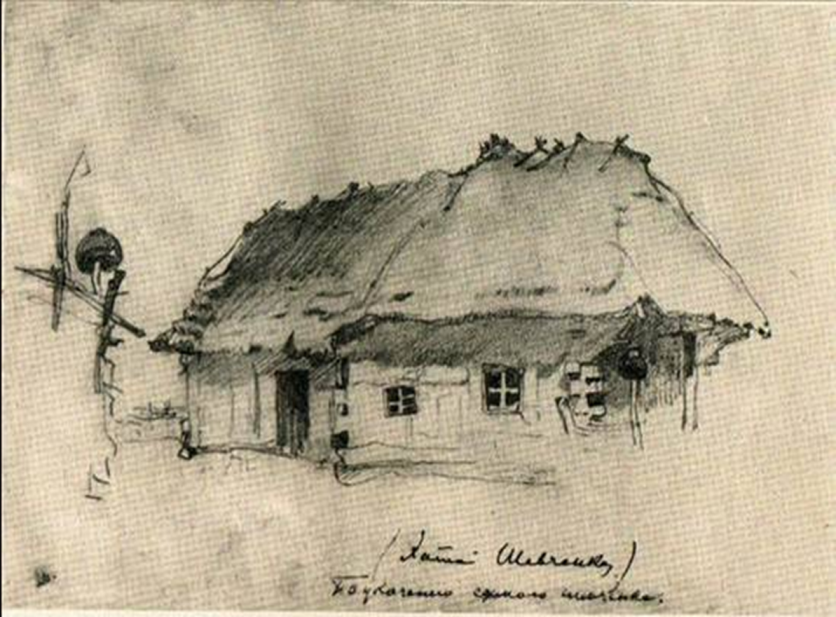 Малюнок 5. 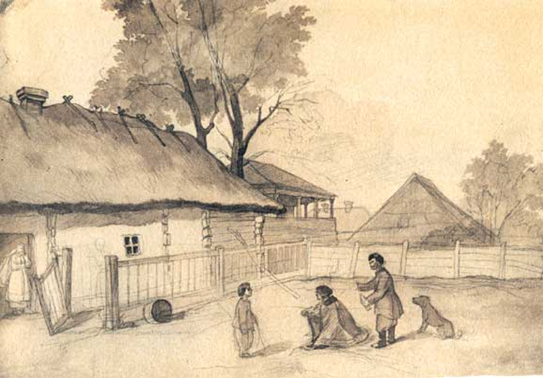 Малюнок 6. 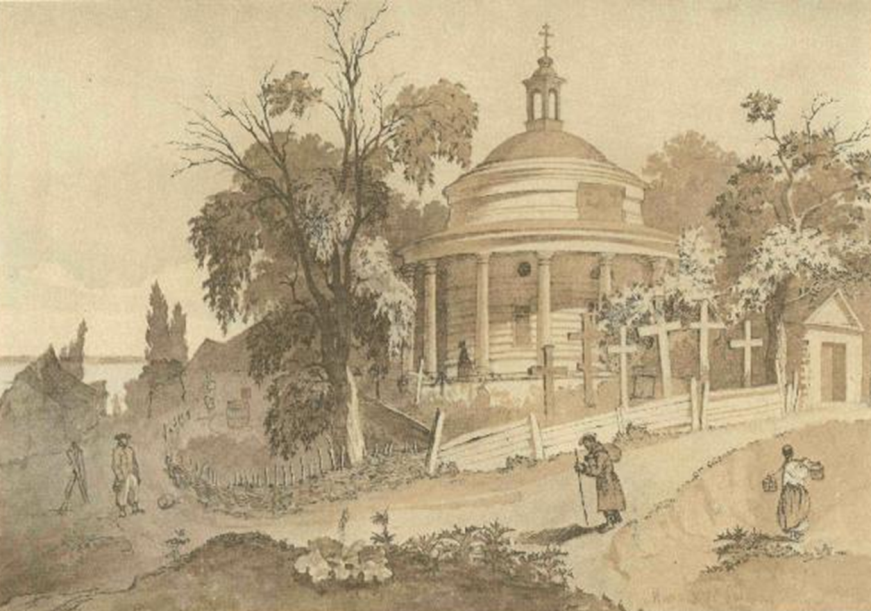 Малюнок 7. 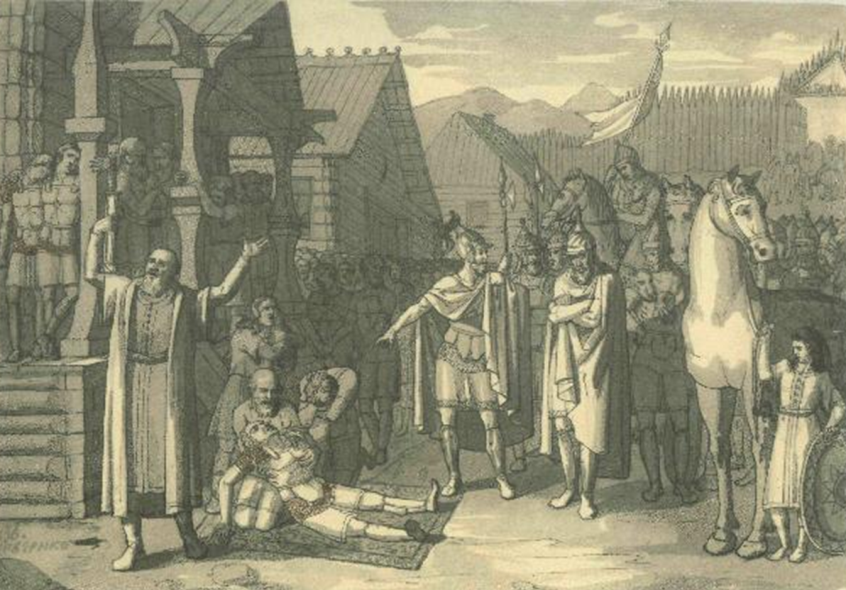 Малюнок 8. 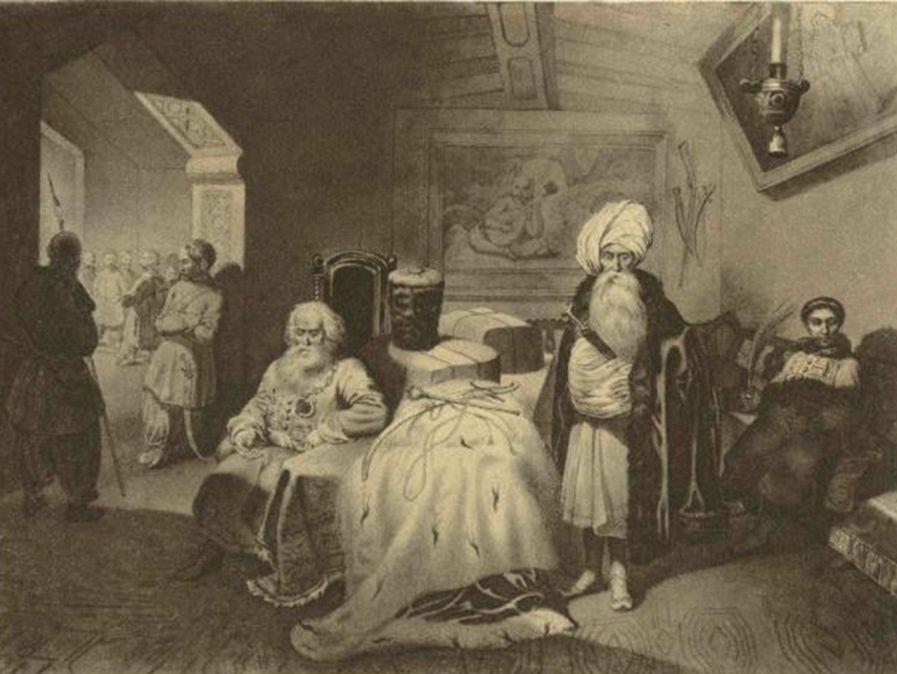 